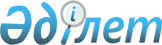 О признании утратившим силу некоторых постановлении акимата Тарбагатайского районаПостановление акимата Тарбагатайского района Восточно-Казахстанской области от 24 февраля 2016 года N 99      Примечание РЦПИ.

      В тексте документа сохранена пунктуация и орфография оригинала.

      В соответствии с пунктом 8 статьи 37 Закона Республики Казахстан от 23 января 2001 года "О местном государственном управлении и самоуправлении в Республике Казахстан", статьи 21-1 Закона Республики Казахстан от 24 марта 1998 года "О нормативных правовых актах", акимат Тарбагатайского района ПОСТАНОВЛЯЕТ:

      1. Признать утратившим силу постановление акимата Тарбагатайского района за № 585 от 30 сентября 2015 года "Об установлении ветеринарного режима с введением ограничительных мероприятий в зимовке "Бектур" Екпинского сельского округа Тарбагатайского района" (зарегистрировано в Реестре государственной регистрации нормативных правовых актов за № 4213, опубликовано в районной газете "Тарбагатай" за № 3 (8002) от 11 января 2016 года).

      2. Признать утратившим силу постановление акимата Тарбагатайского района за № 584 от 30 сентября 2015 года "Об установлении ветеринарного режима с введением ограничительных мероприятий в зимовке "Кенесбай" Кумкольского сельского округа Тарбагатайского района" (зарегистрировано в Реестре государственной регистрации нормативных правовых актов за № 4211, опубликовано в районной газете "Тарбагатай" за № 3 (8002) от 11 января 2016 года).

      3. Признать утратившим силу постановление акимата Тарбагатайского района за № 374 от 26 августа 2014 года "Об установлении ограничительных мероприятий на участке "Шыбынды" Кумкольского сельского округа Тарбагатайского района" (зарегистрировано в Реестре государственной регистрации нормативных правовых актов за № 3499, опубликовано в районной газете "Тарбагатай" за № 88 (7882) от 27 октября 2014 года).

      4. Признать утратившим силу постановление акимата Тарбагатайского района за № 375 от 26 августа 2014 года "Об установлении ограничительных мероприятий в селе "Кокбастау" Кумкольского сельского округа Тарбагатайского района" (зарегистрировано в Реестре государственной регистрации нормативных правовых актов за № 3500, опубликовано в районной газете "Тарбагатай" за № 88 (7882) от 27 октября 2014 года).

      5. Контроль за исполнением настоящего постановления возложить на руководителя аппарата акима района Ескендирова. Е.

      6. Настоящее постановление вводится в действие со дня его подписания.


					© 2012. РГП на ПХВ «Институт законодательства и правовой информации Республики Казахстан» Министерства юстиции Республики Казахстан
				
      Аким района

Д. Оразбаев
